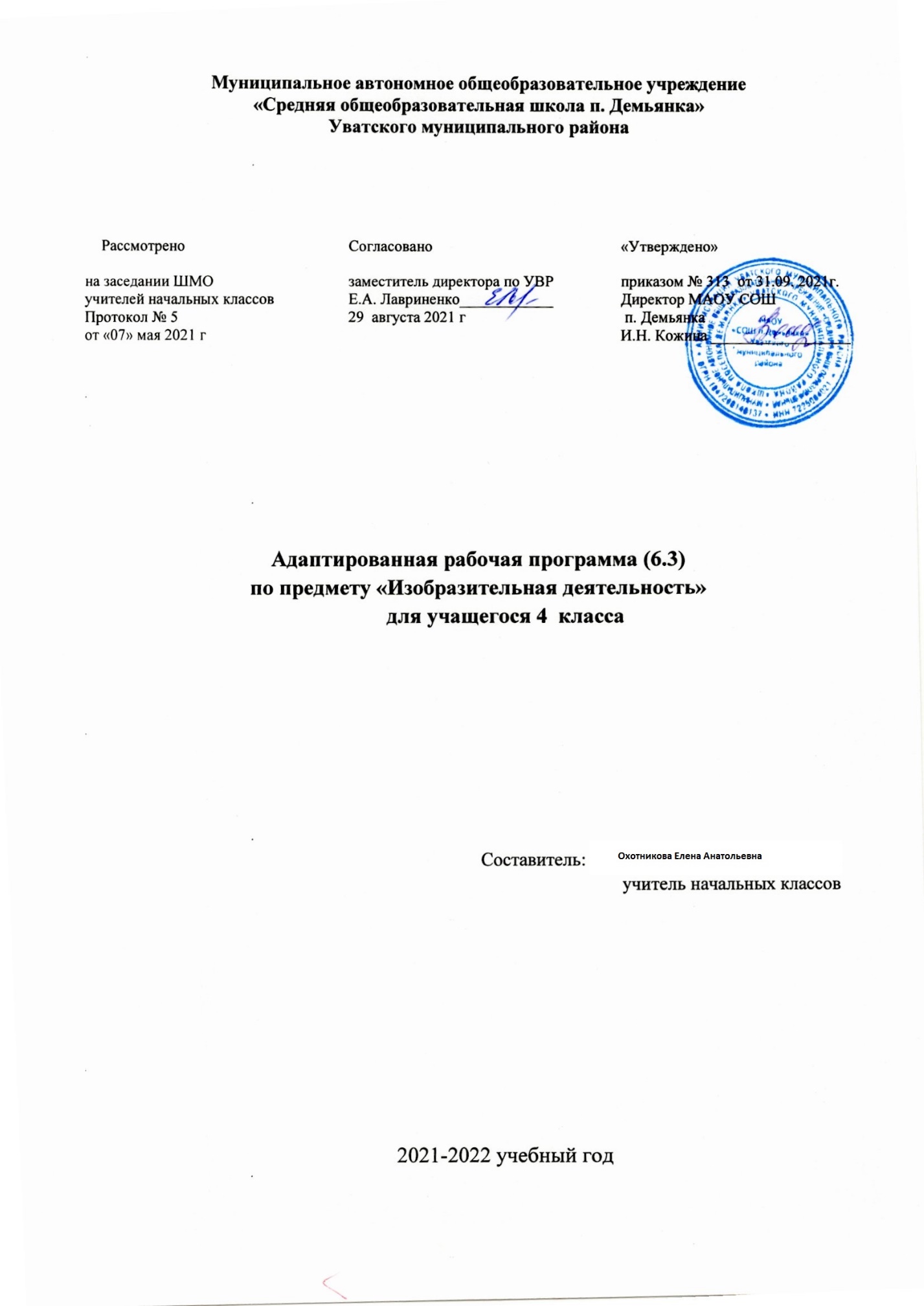 Адаптированная рабочая программа учебного курса «Изобразительное искусство» для 4 класса разработана на основе Федеральногогосударственного образовательного стандарта начального общего образования обучающихся с ограниченными возможностями здоровья,Примерной адаптированной основной общеобразовательной программы начального общего образования обучающихся с нарушениямиопорно-двигательного аппарата (вариант 6.3), на основе примерной адаптированной основной общеобразовательной программыначального общего образования умственно отсталых обучающихся с нарушениями опорно-двигательного аппарата и «Программыспециальной (коррекционной) общеобразовательной школы VIII вида под редакцией доктора педагогических наук В.В. Воронковой(раздел «Изобразительное искусство» автор: И.А. Грошенков). М: Гуманитарный издательский центр «ВЛАДОС», 2011 – сб.1»,допущенной Министерством образования РФ.Программа ориентирована на контингент обучающихся с двигательными нарушениями средней и тяжелой степени выраженностии с легкой степенью интеллектуальной недостаточности, осложненными нейросенсорными нарушениями, а также имеющих недоразвитиеречи, осложненное изартрическими нарушения и моторной алалией. У детей с умственной отсталостью нарушения психических функцийчаще носят тотальный характер. На первый план выступает недостаточность высших форм познавательной деятельности — абстрактно-логического мышления и высших, прежде всего гностических, функций. При сниженном интеллекте особенности развития личностихарактеризуются низким познавательным интересом, недостаточной критичностью. Отмечается безразличие, слабость волевых усилий имотивации.Для обучающихся с НОДА и умственной отсталостью (вариант 6.3 ФГОС НОО (ОВЗ)) учет особенностей и возможностейобучающихся с НОДА и умственной отсталостью реализуется через образовательные условия. Специальное обучение и услуги должныохватывать физическую терапию, психологическую и логопедическую помощь. Практическая направленность обучения, т.е.направленность на социализацию и воспитание автономности.Цель курса изобразительной деятельности: развитие у учащихся эстетических чувств, умения видеть и понимать красивое, воспитаниеактивного эмоционально-эстетического отношения к произведениям искусства, содействие нравственному и трудовому воспитанию.Данная рабочая программа разработана на основе Федерального государственного образовательного стандарта образованияобучающихся с НОДА с умственной отсталостью, Примерной адаптированной основной общеобразовательной программы образованияобучающихся с НОДА с умственной отсталостью.Цель  состоит в формировании основ предметных знаний и умений, коррекции недостатков психофизическогоразвития обучающихся. Уроки обучения изобразительному искусству в подготовительном классе направлены на:– всестороннее развитие личности обучающегося с умственной отсталостью (интеллектуальными нарушениями) в процессеприобщения его к художественной культуре и обучения умению видеть прекрасное в жизни и искусстве;– формирование элементарных знаний об изобразительном искусстве, общих и специальных умений и навыков изобразительнойдеятельности (в рисовании, лепке, аппликации), развитии зрительного восприятия формы, величины, конструкции, цвета предмета, егоположения в пространстве, а также адекватного отображения его в рисунке, аппликации, лепке;– развитие умения пользоваться полученными практическими навыками в повседневной жизни.Коррекция недостатков психического и физического развития обучающихся на уроках изобразительного искусства заключается вследующем:‒коррекция познавательной деятельности учащихся путем систематического и целенаправленного воспитания и совершенствования у них правильного восприятия формы, строения, величины, цвета предметов, их положения в пространстве, умениянаходить в изображаемом объекте существенные признаки, устанавливать сходство и различие между предметами;‒развитие аналитических способностей, умений сравнивать, обобщать; формирование умения ориентироваться в задании,планировать художественные работы, последовательно выполнять рисунок, аппликацию, лепку предмета; контролировать свои действия;‒коррекция ручной моторики; улучшениезрительно-двигательной координации путем использования вариативных имногократно повторяющихся действий с применением разнообразных технических приемов рисования, лепки и выполнения аппликации;‒развитие зрительной памяти, внимания, наблюдательности, образного мышления, представления и воображения.Перечисленные цели реализуются в конкретных задачах обучения:совершенствование эмоционально-образного восприятия произведений искусства и окружающего мира;развитие способности видеть проявление художественной культуры в реальной жизни (музеи, архитектура, дизайн, скульптура и др.);формирование навыков работы с различными художественными материалами.Коррекционная работа посредством изодеятельности должна учитывать качественное своеобразие детей, связанное с недоразвитием их познавательной деятельности. Поэтому одна из задач обучения детей с ЗПР - насыщение их рисунков предметным, смысловым содержанием. У таких детей особую роль играет эмоциональная включенность.Этапы:Формирование мотивационно - ориентировочных основ изобразительной деятельности.Формирование основных умений изобразительной деятельности в процессе овладения ребенком способами отражения внешних качеств  предметов.Развитие навыков продуктивной изобразительной деятельности на наглядно-образном уровне (на уровне представления).Творческая изобразительная деятельность на уровне воображения, которая основывается на высокой эмоциональной включенности ребенка в процесс рисования.При коррекционно-педагогической работе средствами изобразительной деятельности у детей необходимо учитывать средующие принципы:- формирование у детей представлений о том, что любое изображение -- это отражение реальных предметов окружающей действительности и социальных явлений;- учет закономерностей развития изобразительной деятельности в норме и учет особенностей становления изобразительной деятельности у детей с различными отклонениями в развитии;- тесная взаимосвязь изобразительной деятельности с различными видами детской деятельности -- предметной, игровой, трудовой и общения;- актуальность социальной направленности изобразительной деятельности при отборе методов, приемов и содержания обучения;- эмоциональная включенность ребенка в процесс создания изображений на всех этапах обучения;- развитие всех сторон речи как составная часть процесса формирования изобразительной деятельности;- процесс созданий изображений немыслим без воспитания у детей эстетической культуры и художественной выразительности.Коррекционные занятия по рисованию способствуют тому, что:у детей формируются навыки наблюдения;совершенствуются приемы обследования изображаемого объекта;дети овладевают специфическим восприятием - умением видеть предмет целостно, в единстве его свойств;формируются полные и точные представления о предметах и явлениях окружающего мира, поскольку изображение предметов требует отчетливого выделения в сознании существенных признаков, касающихся формы, конструкции, величины, положения в пространстве и других параметров;дети не только воспроизводят увиденное, но на основе полученных представлений о предметах, явлениях реального мира создают в рисунке новые оригинальные произведения. Это осуществляется благодаря развитию воображения, основу которого составляет способность оперировать в уме представлениями и преобразовывать их;также развиваются зрительная и двигательная память, поскольку в процессе изобразительной деятельности важно не только уметь воспринимать предметы и работать карандашом и кистью и, но и согласованно воспроизводить рукой то, что увидел глазами;дети учатся изображать предметы, т.е. запечатлевать представления о нем и способе его изображения;на уроках изобразительного искусства у детей в наглядно-практической деятельности совершенствуются все мыслительные операции.Личностные, метапредметные и предметные результаты освоения учебного предметаЛичностные результаты отражаются в индивидуальных качественных свойствах учащихся, которые они должны преобразование в процессе освоения учебного предмета по программе «Изобразительное искусство»:чувство гордости за культуру и искусство Родины, своего города;уважительное отношение к культуре и искусству других народов нашей страны и мира в целом;понимание особой роли культуры и искусства в жизни общества и каждого отдельного человека;сформированность эстетических чувств, художественно-творческого мышления, наблюдательности и фантазии;сформированность эстетических потребностей (потребностей на общении с искусством, природой, потребностей в творческом отношении к окружающему миру, потребностей в самостоятельной практической творческой деятельности), ценностей и чувств;развитие этических чувств, доброжелательности и эмоционально—нравственной отзывчивости, понимания и сопереживания чувствам других людей;овладение навыками коллективной деятельности в процессе совместной творческой работ в команде одноклассников од руководством учителя;умение сотрудничать с товарищами в процессе совместной деятельности, соотносить свою часть рабаты с общим замыслом;умение обсуждать и анализировать собственную художественную деятельность и работу одноклассников с позиций творческих задач данной темы, с точки зрения содержания и средств его выражения.Метапредметные результаты характеризуют уровень сформированности универсальных способностей учащихся, проявляющихся в познавательной и практической творческой деятельности:освоение способов решения проблем творческого и поискового характера;овладение умением творческого видения с позиций художника, т. е. умением сравнивать, анализировать, выделять главное, обобщать;формирование умения понимать причины успеха неуспеха учебной деятельности и способности конструктивно действовать даже в ситуациях неуспеха;освоение начальных форм познавательной и личностной рефлексии;овладение логическими действиями сравнения, анализа, синтеза, обобщения, классификации по родовидовым признакам;овладение умением вести диалог, распределять функции и роли в процессе выполнения коллективной творческой работы;использование средств информационных технологий для решения различных учебно-творческих задач в процессе поиска дополнительного изобразительного материала, выполнение творческих проектов, отдельных упражнений по живописи, графике, моделированию и т. д.;умение планировать и грамотно осуществлять учебные действия в соответствии с поставленной задачей, находить варианты решения различных художественно-творческих задач;умение рационально строить самостоятельную творческую деятельность, умение организовать место занятий;осознанное стремление к освоению новых знаний и умений, к достижению более высоких и оригинальных творческих результатов.Предметные результаты характеризуют опыт учащихся в художественно-творческой деятельности, который приобретается и закрепляется в процессе освоения учебного предмета:сформированность первоначальных представлений о роли изобразительного искусства в жизни человека, его роли в духовно-нравственном развитии человека;сформированность основ художественной культуры, в том числе на материале художественной культуры родного края, эстетического отношения к миру; понимание красоты как ценности, потребности в художественном творчестве и в общении с искусством;овладение практическими умениями и навыками в восприятии, анализе и оценке произведений искусства;овладение элементарными практическими умениями и навыками в различных видах художественной деятельности (рисунке, живописи, скульптуре, художественном конструировании), а также в специфических формах художественной деятельности, базирующихся на ИКТ (цифровая фотография, видеозапись, элементы мультипликации и пр.);знание видов художественной деятельности: изобразительной (живопись, графика, скульптура), конструктивной (дизайна и архитектура), декоративной (народных и прикладные виды искусства);•знание основных видов и жанров пространственно-визуальных искусств;понимание образной природы искусства;•эстетическая оценка явлений природы , событий окружающего мираприменение художественных умений, знаний и представлений в процессе выполнения художественно-творческих работ;способность узнавать, воспринимать, описывать и эмоционально оценивать несколько великих произведений русского и мирового искусства;умение обсуждать и анализировать произведения искусства,выражая суждения о содержании, сюжетах и выразительных средствах;усвоение названий ведущих художественных музеев Россиии художественных музеев своего региона;умение видеть проявления визуально-пространственных искусств в окружающей жизни: в доме, на улице, в театре, на празднике;способность использовать в художественно-творческой дельности различные художественные материалы и художественные техники;способность передавать в художественно-творческой деятельности характер, эмоциональных состояния и свое отношение к природе, человеку, обществу;умение компоновать на плоскости листа и в объеме заду манный художественный образ;освоение умений применять в художественно-творческой деятельности основы цветоведения, основы графической грамоты;овладение навыками моделирования из бумаги, лепки из пластилина, навыками изображения средствами аппликации и коллажа;умение характеризовать и эстетически оценивать разнообразие и красоту природы различных регионов нашей страны;умение рассуждать о многообразии представлений о красоте у народов мира, способности человека в самых разных природных условиях создавать свою самобытную художественную культуру;изображение в творческих работах особенностей художественной культуры разных (знакомых по урокам) народов, передача особенностей понимания ими красоты природы, человека, народных традиций;способность эстетически, эмоционально воспринимать красоту городов, сохранивших исторический облик, — свидетелей нашей истории;умение приводить примеры произведений искусства, выражающих красоту мудрости и богатой духовной жизни, красоту внутреннего мира человека.Календарно-тематическое планирование по изобразительной деятельности 4 классЦелевой приоритет воспитания на уровне НООУчебные предметы с необходимым воспитательным ресурсомсоздание благоприятных условий для усвоения школьниками социально значимых знаний – знаний основных норм и традиций того общества, в котором они живут. Мастерская художника; Идем в музей; Идем в музей. Жанры изобразительного искусства. Что могут рассказать вещи о своем хозяине. «Интерьер жилища сказочного героя»; Русская матрёшка в осеннем уборе; Орудия труда человека Уголок родной природы в технике цветной графики в стиле японских или китайских художников; Природные формы. Жостковский поднос; Природные формы. Хохломская роспись; Природные мотивы в национальной одежде. Эскиз японского национального костюма; Национальная посуда. Натюрморт; Народная одежда. «Детские народные игры». Жанровая композиция; Диковинки. Дымковская игрушка; Преданья старины глубокой. Иллюстрация к былине- быть любящим, послушным и отзывчивым сыном (дочерью), братом (сестрой), внуком (внучкой); уважать старших и заботиться о младших членах семьи; выполнять посильную для ребёнка домашнюю работу, помогая старшимКакие бывают картины: портрет «Моя мама»Труд людей зимой; Красота в быту людей. Создаём красивые узоры для подарка маме или бабушке.Изображение человека средствами разных видов изобразительного искусства- быть трудолюбивым, следуя принципу «делу — время, потехе — час» как в учебных занятиях, так и в домашних делах, доводить начатое дело до концаЧерез все темы курса- знать и любить свою Родину – свой родной дом, двор, улицу, город, село, свою страну; Чем и как рисовали люди; Художник-архитектор. Конструирование замкнутого пространстваМоя улица утром и вечером; «Дом и окружающий его мир природы»; «Куда ты, тропинка, меня привела»; Городские и сельские стройкиЭскиз крыльца деревянного терема и окна, из которого смотрела Царевна Несмеяна; Конструкция здания, природные условия и уклад жизни. Здание в пейзаже; Интерьер народного жилищаберечь и охранять природу (ухаживать за комнатными растениями в классе или дома, заботиться о своих домашних питомцах и, по возможности, о бездомных животных в своем дворе; подкармливать птиц в морозные зимы; не засорять бытовым мусором улицы, леса, водоёмы);  Взаимосвязь изобразительного искусства с природой, жизнью и другими видами искусств; Времена года. Теплые и холодные цвета; Времена года. Основные и составные цвета. Понятие оттенка; Природа- великий художник; Разноцветный мир природыЧто значит быть художником. Свободное рисование на тему «За лесами, за горами»; Снимаем отпечаток фактуры с предметов. «Живые листья»; О чем и как рассказывает искусство? Художественно-выразительные средства. «Заколдованный лес»; Бумажная пластика «Дерево»Осенние листья сложной формы; Дары осеннего сада и огорода; Мы осенью готовимся к зиме; Домашние животные; Пусть всегда будет солнцеПейзаж с элементами традиционной народной архитектуры «Песня природы твоего родного края»; Теплая и холодная гамма цветов. Горы в лучах заходящего солнца. Жанровая композиция; «Рябиновая гроздь на подоконнике»; Гармония и равновесие в композиции натюрморта. «Овощи и фрукты на кухонном столе»; Мировое древо. Лист Мирового древапроявлять миролюбие — не затевать конфликтов и стремиться решать спорные вопросы, не прибегая к силе; Фломастеры. Придумываем, сочиняем, творим; Лепка рельефа на свободную тему «Фантастический замок», «Фантазии снежинок»; «Карнавальные маски»; «Мое любимое животное». Лепим по наброску. Лепим сюжетную композицию.Иллюстрирование стихотворения Н.А. Некрасова «Дедушка Мазай и зайцы»; Весёлые игрушки; Иллюстрирование стихотворения Д. Родари «Всемирный хоровод»Коллективное исследование «Чайная церемония в Китае»; Украшение класса к Новому году; Коллективная творческая работа «Базарный день»; Коллективная творческая работа «Жизнь на Земле через 1000 лет»стремиться узнавать что-то новое, проявлять любознательность, ценить знания;Кто такой художник? Освоение техники работы кистью и красками; Знакомство с палитрой. Создание своих цветов и оттенков; Художник-живописец. Первые представления о композиции; Художник-график. Знакомство с разными художественными материалами (гуашью, пастелью, тушью, карандашом); Идем в музей. Художник – скульптор. Скульптура в музее и вокруг насПредметный мир. Фактура предметов. Снимаем отпечаток фактуры с предметов. «Ковер-самолет»; Рисуем натюрморт; О  чем говорят на картине цвета? «Настроение» «Зимние игры» «Из теплой комнаты смотрю на падающий снег»Полет на другую планету; Весна в произведениях русских художниковбыть вежливым и опрятным, скромным и приветливымОсвоение техники бумажной пластики. Аппликация; Кляксография.  Освоение техники работы «от пятна»; Акварель; Рисование животных из клякс «Подражание мастеру. Лепим игрушки»; «Тучки небесные» (пятно и тон как средства выразительности)Готовим наряд для сказочной елкисоблюдать правила личной гигиены, режим дня, вести здоровый образ жизниЧерез все темы курсауметь сопереживать, проявлять сострадание к попавшим в беду; стремиться устанавливать хорошие отношения с другими людьми; уметь прощать обиды, защищать слабых, по мере возможности помогать нуждающимся в этом людям; уважительно относиться к людям иной национальной или религиозной принадлежности, иного имущественного положения, людям с ограниченными возможностями здоровьяХудожник-живописец. Первые представления о композиции; Времена годаПроект «Детская площадка»; Передаем движение в аппликации. Коллективная работа «на переменке»; Коллективная работа «Весенние ручьи» Сказочный букет; В сказочном подводном царствебыть уверенным в себе, открытым и общительным, не стесняться быть в чём-то непохожим на других ребят; уметь ставить перед собой цели и проявлять инициативу, отстаивать своё мнение и действовать самостоятельно, без помощи старших.  Фломастеры. Придумываем, сочиняем, творим; Лепка рельефа на свободную тему; Делаем игрушки сами; Лепим животных; Изготовление птиц из бумаги на основе наблюдения «Фантазии снежинок»; «Карнавальные маски»; «Мое любимое животное». Лепим по наброску. Лепим сюжетную композицию. Весёлые игрушки; Игрушка «Золотая рыбка»; Сказка в произведениях русских художников.№Тема уроковТема уроков№Тема уроковТема уроков№Изображение с натуры природных объектов (веток, травинок, насекомых, раковин, семян, листьев и др.) любым графическим материалом с использованием основных средств выразительности графики: линии, штриха, пятна. Примерная тема композиции: «Пейзажи родного края». Создание коллективного альбома «Пейзажи нашей Родины». Освоение техники «а-ля прима»Создание многофигурных композиций по мотивам былин, сказаний и мифов. Отражение в творческих работах понимания мира в устном народном творчестве — в мифах, былинах, сказаниях, легендах, песнях. Проведение коллективных исследований (путешествий) по былинам и сказкам народов мира. Как описывается происхождение мира у разных народов? В чём сходство и различие этих представлений?Архитектура разных народов. Изображение музыки родной природы (гор, степей, морей, лесов) с помощью нужной цветовой гаммы; создание композиций без конкретного изображения (абстрактные композиции). Колорит — средство выразительности изобразительного искусства. Фотосъёмка архитектурных сооружений. Создание эскиза архитектурного ансамбля с использованием художественного решения.Создание образа своего дома, его гармоничное вписывание в родной пейзаж. Самостоятельная работа: нахождение мотивов изображения, материала для выполнения композиции (наброски с образцов народной архитектуры, находящихся в регионе, с природных объектов, пейзажей). Нахождение ракурсов, при которых видны две стороны постройки. Использование в работе линейной перспективыЧем похожи и чем различаются картины, произведения декоративно-прикладного искусства разных художников друг от друга? О чём они рассказывают зрителю? Что общего и в чём разница в картинах представленных художников? В каком уголке земли, в какой стране могли появиться пейзажи, изображённые на картинах и рисунках?Пейзажные и сюжетные композиции.Освоение разнообразия тем, сюжетов творческих работ художников. Передача художником своего впечатления от увиденного. Создание своих творческих работ по материалам наблюдений и зарисовок. Примерные темы композиций: «Цветущий луг», «Перед грозой», «Весна в парке» (акварель «по сырому»), «Туман в городе (деревне, селе, лесу, горах)»Развитие представлений о сюжетной композиции и смысловых взаимоотношениях изображаемых объектов и предметов на картине. Сюжетные композиции: базары, причалы, караваны, на площади, у колодца и т. д.Работа с репродукциями картин в электронном виде: с помощью компьютерной графики изменять цветовую гамму композиции; проанализировать, как от этого изменяется эмоциональное звучание картиныЗнакомство с основными пропорциями человека, освоение особенностей изображения человека в движении. Создание сюжетных композиций на бытовые темы: «В избе (юрте, сакле,  хижине, хате)». Отображение в композиции традиционного крестьянского труда (ремесло крестьян, их одежда). Передача колорита, настроения, динамики в соответствии с выбранным форматом1Составление натюрморта из предметов ближайшего окружения или предметов, изображённых на разных картинах, так, чтобы по натюрморту можно было определить, с каким народом эти предметы традиционно связаны. Передача объёма предметов: соблюдение соотношения целого и частейСоздание коллективной объёмно-пространственной композиции. Примерные темы: «Посиделки», «Весна-красна», «Масленица», «Святки». Знакомство с колыбельными песнями разных народов. Изображение интерьера, в котором могла бы звучать полюбившаяся колыбельнаяИсследование: изучение традиций народа. Примерная тема композиции: «Чайная церемония в Китае». Использование книг, энциклопедий, видеоматериалов; беседы со взрослыми. Создание декоративных композиций по результатам исследования, например в технике аппликации. Примерные темы композиций: натюрморт, игра, ремесло, праздник. Работа на большом формате, в малых группах по 2–3 человека. Материалы: гуашь, акварель, белилаСоздание небольших этюдов в лепке по мотивам народных сказок. Передача характерных поз, движений персонажей Работа с литературой: традиции, отображённые в сказках народов Кавказа, Центральной России, Казахстана, Китая и др. Самостоятельные исследования, посвящённые народной музыке и музыкальным инструментам разных народов (использование книг; беседы со взрослыми). Лепка из глины или пластилина фигуры человека в национальном костюме, занятого определённым видом деятельности (погонщик верблюдов, балалаечник, лотошник, сапожник, гончар, пастух с животными)Создание коллективной объёмно-пространственной композиции в природном пространстве (ландшафте) по мотивам народной сказки или былины. Использование выполненных ранее фигур (домов, деревьев и т. п.). Применение техники бумажной пластики, использование смятой бумаги (газеты), клея. Примерная тема композиции: «Аул в горах»Разработка фрагмента узора и его трафарета по предложенной теме для печатания в два цвета. Эскизы рельефных украшений. Создание коллективной композиции в технике аппликации на листе бумаги большого формата. Примерная тема композиции: «Деревенская улица»Изучение флоры, фауны региона. Создание своего орнамента на основе результатов исследования. Разработка фрагмента узора и его трафарета по предложенной теме для печатания в два цвета. Соблюдение симметрии при создании изображения. Выполнение эскизов рельефных украшенийСоздание проекта интерьера (закрытого пространства). Любой человек, обустраивая жилище (квартиру, дом, комнату), выражает свои представления о красоте и пользе. Создание в классе «музея-уголка» народного искусства из собранных учащимися экспонатов, пополнение ими школьного музея.Ремёсла и виды народного творчества, характерные для региона, где живут ученикиСлушаем музыку и фантазируем: песни разных народов и произведения композиторов по мотивам народного искусства (М.П. Мусоргский, М.И. Глинка, П.И. Чайковский).Заочные и очные экспедиции в места народных промыслов.Самостоятельные исследования по теме «Народные мотивы в творчестве композиторов»Заочные экскурсии и путешествия, знакомящие с искусством разных эпох и народов. Изучение жизни разных этнических и социальных групп. Примерные темы композиций: «Рисуем песню», «Как поговорка рассказала о своём народе», «Мудрое Эхо»Создание сюжетных композиций по мотивам произведений искусства разных исторических эпох, например народных, колыбельных, праздничных песен, на темы: костюм, предметы быта, украшения, печи и др. Аппликация, коллажВыполнение цветовых, графических и объёмных композиций без конкретного изображения. Создание композиции по мотивам «образной хореографии». Абстрактная объёмная форма на передачу активного движения. Лепка по мотивам народной музыки и танца. Примерные темы композиций: «Хоровод», «Барыня»Коллективная работа в реальной среде: создание необычного пространства (в классе, в школьном музее, в игровой комнате)Организация коллективных «путешествий» (в том числе «музыкальных», «поэтических») всем классом на «машине времени» в прошлое, будущее, в космос. Создание на эти темы объёмно-пространственных коллективных композиций, например: космических зданий, предметов быта, одежды. 1Творческое исследование.Зарисовки деталей украшений народной игрушки, отображение взаимозависимости формы и цвета, формы и украшения. Создание декоративных композиций. Примерные темы композиций: «Мы под радугой живём в стране мастеров», «Фантастическая птица», «Сказочная рыба», «Волшебное растение»Проведение коллективного исследования — изучение символов, встречающихся в русских узорах, их значения на примере изделий старых мастеров. Составление собственных узоров для крестьянской одежды, например мужской рубашки и женского сарафана. Древо, символизирующее мироздание. Создание своего «древа мира» с использованием мотивов орнамента, которые кажутся наиболее интереснымиИзготовление в технике бумажной пластики кукольных персонажей — героев народных сказок. Экскурсии на природу, сбор материала для создания орнамента (эскизы растений, цветов). Изготовление эскизов костюмов, игрушек, предметов быта по материалам исследований традиционного народного искусства. Создание декоративных композиций по мотивам народных промыслов — Жостова, Городца, Хохломы; народной матрёшки. Примерные темы композиций: «Новый год», «Масленица», «Весна-красна»Организация и проведение в классе или между классными коллективами «художественного события», посвящённого народному искусству своего регионаОрганизация и проведение индивидуальных и групповых исследований окружающей флоры и фауны; отображение её объектов в местных народных росписяхРазвитие представлений о композиции в живописи, скульптуре, архитектуре, прикладном искусстве. Активизация интереса к миру природы и её отображению в разных видах изобразительного искусства. Выражение художником в творчестве своего эмоционального восприятия окружающей действительностиРазвитие представлений об особенностях мотивов, характерных для народной росписи, и декоре игрушек. Формирование способности самостоятельно сопоставлять, сравнивать, анализировать произведения народных промыслов России. Например: лепка из глины или пластилина героев народных сказок, в том числе по мотивам народной игрушки. Работа в небольших группах по 4–6 человек. Развитие умения находить образы природных объектов в элементах украшенияФормирование понятий «природные условия», «рельеф местности». Беседа о влиянии природных условий на особенности и характер народной архитектуры. Размышление на тему: «Архитектура не нарушает гармонию в природе, а воспринимается как часть природы»Назначение и смысловое обозначение элементов декоративного традиционного орнаментаФормирование представлений о солярных (солнечных) знаках, например: волнистая линия синего цвета — вода, круг — солнце, ромб (квадрат) с точками — пахотная земля и зерно. Знакомство с творчеством художников, создававших произведения в анималистическом жанре: живопись, графика, скульптура (В.А. Серов, В.А. Ватагин, П.В. Митурич, А.Г. Сотников и др.)Знакомство с разными видами изобразительного искусства, в которых изображение человека — один из главных элементов композиции. Самостоятельные творческие рассуждения на данную тему. Что отличает одного художника от другого? Какими выразительными средствами пользуется художник для передачи характера человека, для создания художественного образа?